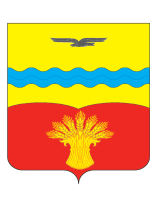 АДМИНИСТРАЦИЯ МУНИЦИПАЛЬНОГО ОБРАЗОВАНИЯ ПОДОЛЬСКИЙ СЕЛЬСОВЕТ КрасногвардейскОГО районА оренбургской ОБЛАСТИПОСТАНОВЛЕНИЕ25.10.2022                                                                                                 №    136-пс. ПодольскО  прогнозе  социально-экономического развития  муниципального образования Подольский сельсовет Красногвардейского района Оренбургской области  на 2023 год и плановый период 2024-2025 годов              В  соответствии с Федеральным законом от 06 октября 2003 года № 131 ФЗ «Об общих принципах организации  местного самоуправления в Российской Федерации»,   Налоговым кодексом Российской  Федерации,  Положением  о бюджетном  процессе в муниципальном  образования  Подольский сельсовет:  Утвердить прогноз социально-экономического развития     муниципального образования  Подольский сельсовет      Красногвардейского района Оренбургской области  на 2023 год и плановый период  2024-2025 годов  согласно  приложению. Установить, что настоящее постановление вступает в силу со дня  его подписания и подлежит размещению на сайте Подольского сельсовета в сети «Интернет».Контроль за исполнением настоящего постановления возложить на ведущего специалиста  администрации Подольского сельсовета  В.Я. Унру.Глава Подольского  сельсовета	                 Ю.Л. ГавриловРазослано: в дело, администрации района, финансовый отдел, Реймер Ю.П., Унру В.Я., прокурору района, контрольно – счетной палате.